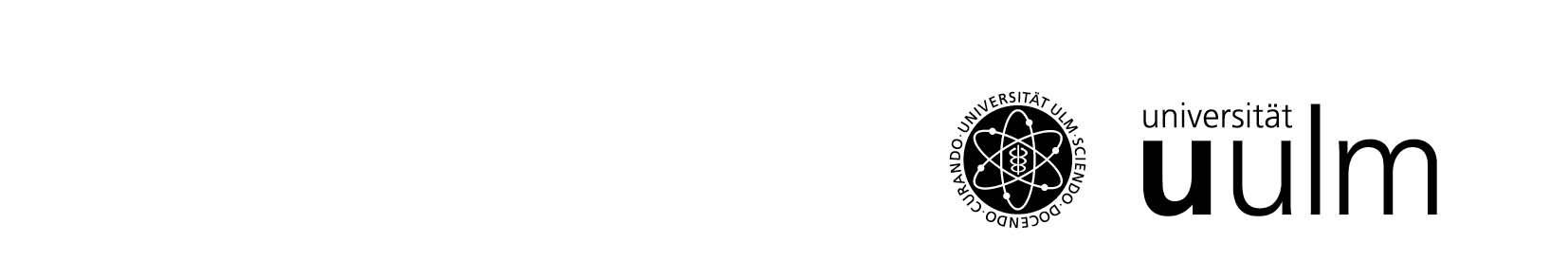 Gremienwahlen 2024Zustimmungserklärung zur Aufnahme in den Wahlvorschlag der Wählergruppe: StudierendeFür jede Wahl und jede*n Bewerber*in muss eine eigene Zustimmungserklärung einreicht werden.Einreichungsfrist der Wahlvorschläge: 30. April 2024 bis 21. Mai 2024 (15:00 Uhr)Vor dem 30. April 2024 eingehende Wahlvorschläge müssen zurückgesendet werden! Nach dem 21. Mai 2024 (15 Uhr) eingehende Wahlvorschläge müssen zurückgewiesen werden.Für welches Gremium wird der Wahlvorschlag eingereicht? Senat		    Fakultätsrat Welcher Fakultät gehören Sie an?______________________________Name / Kennwort der Liste, für die Sie kandidieren: Name, Vorname 				Studierende: Matrikelnummer:Studierende: PrivatanschriftStraße:							PLZ, Ort: Email: Hiermit erkläre ich 

   	, dass ich die Datenschutzerklärung gelesen und verstanden habe. 	meine Zustimmung zur Aufnahme in den Wahlvorschlag für die oben genannte Liste.Ulm,  __________________________	_____________________________	(Unterschrift)DATENSCHUTZ: Ihre Daten sind für die Durchführung der Wahlen erforderlich. Bei fehlenden oder unvollständigen Pflichtangaben ist eine Bearbeitung der Wahlvorschläge nicht möglich. Rechtsgrundlage für die Erhebung sind Art. 6 Abs. 1 lit. e DSGVO § 9 Abs. 8  LHG i.V.m. § 12 Wahlordnung der Universität Ulm in der jeweils gültigen Fassung. Information zum Datenschutz gem. Art 13 DSGVO finden Sie auf unserer Homepage https://www.uni-ulm.de/gremienwahlen2024 Bei Fragen können Sie sich an die Wahlleitung wenden: Frau Ida Holm, Helmholtzstraße 16, Ulm, 0731 50 25 193. 